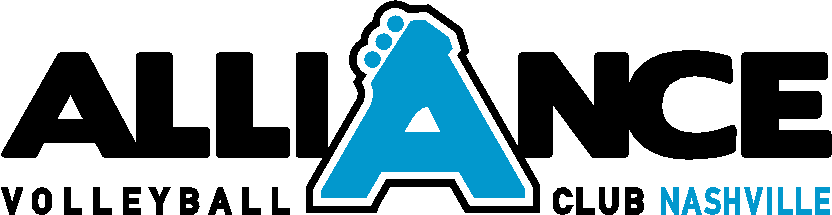 Name: Alexis EmanuelTeam: 17/18 PremierCoaching Experience: 8 Years! 4 Years Collegiate Level!8 Years Club Level!2 Years HS Level! Playing Experience:4 Years At Fisk University Education: B.A. Psychology Professional:Admissions Counselor Fisk University Assistant Volleyball Coach Fisk University Personal:Favorite Color Is Yellow & I am a Crumbl fanatic 